Проект 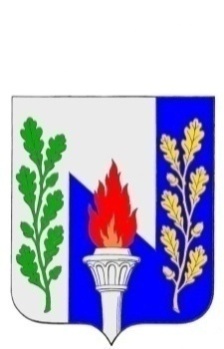 Тульская областьМуниципальное образование рабочий поселок ПервомайскийЩекинского районаСОБРАНИЕ ДЕПУТАТОВР Е Ш Е Н И Еот ___декабря   2016 г.                                                                              № ____О графике приёма граждан депутатами Собрания депутатовмуниципального образования рабочий поселок Первомайский в 2017 году.Рассмотрев предложения постоянных комиссий Собрания депутатов МО р.п. Первомайский по организации индивидуального приема граждан в своих избирательных округах,  в соответствии с Конституцией Российской Федерации, Федеральными законами от 06.10.2003 N 131-ФЗ "Об общих принципах организации местного самоуправления в Российской Федерации", от 02.05.2006  N 59-ФЗ "О порядке рассмотрения обращений граждан Российской Федерации",  на основании  статьи 27 Устава муниципального образования рабочий посёлок Первомайский Щекинского района, Собрание депутатов МО р.п. Первомайский,   РЕШИЛО:1. График приема граждан депутатами Собрания депутатов муниципального образования рабочий посёлок Первомайский в 2017 году - утвердить (приложение).2. Опубликовать настоящее решение в средствах массовой информации.  3. Контроль за исполнением настоящего решения возложить на заместителя председателя Собрания депутатов Хакимова М.А.Глава муниципального образованияр.п. Первомайский                                                                           А.С. ГамбургСогласовано:Начальник отдела  по административно-правовым вопросамИ земельно-имущественным отношениям______________ И.В.Рейн ___»  ноября  2014 г.       Приложениек решению Собрания депутатов                                                                                    МО р.п. Первомайскийот  __.12. 2016 г. №______График приема граждан депутатами Собрания  депутатов МО р.п. Первомайский в 2016  годуПриём граждан ведется в здании администрации МО р.п.Первомайский (п.Первомайский, пр. Улитина,12  с 16-00 до 17-30в кабинете Собрания депутатов. (тел: 6-38-12)График приема граждан депутатами Собрания  депутатов МО р.п. Первомайский  и депутатами Представителей МО Щекинский районв 2017  годуГамбург Александр Сергеевич -  Глава МО р.п. Первомайский, депутат Собрания представителей  МО Щекинский район ведет прием граждан в здании администрации МО р.п.Первомайский (п.Первомайский, пр. Улитина,12), в последний четверг    каждого месяца                                с 16-00 до 17-00в кабинете Собрания депутатов. (тел: 6-38-12; 9-68-40)Хакимов Марат Анверович - Заместитель председателя Собрания депутатов  МО р.п. Первомайский, депутат Собрания представителей  ведет прием граждан в здании администрации МО р.п.Первомайский (п.Первомайский, пр. Улитина,12),  второй четверг каждого  месяца с 16 -00 до 17-00в кабинете Собрания депутатов. (тел: 6-38-12; 9-22-03)Петрухина Ольга Николаевна  – депутат Собрания депутатов МО р.п. Первомайский, депутат Собрания представителей ведет прием граждан в здании Детский сад № 19 (п. Первомайский, пр. Улитина, 20) в последний четверг каждого месяца с 16-00 до 17-00 (тел. 6-35-77)Согласовано:Председатель постоянной комиссии по экономическойполитике и бюджетно-финансовым вопросам			_____________М.С. Кандрашова«____»  декабря  2015 г.Председатель постоянной комиссии по вопросамсобственности и развития инфраструктуры	______________Т.П. Хиркова«____»  декабря 2015 г.Председатель постоянной комиссии по приоритетнымнаправлениям социального развитияи по работе с молодежью	_______________И.Н. Пешкова«____» декабря 2015 г.Ф.И.О. депутата число, месяц приёмаКонтактный телефон депутатаАникеева Людмила ВячеславовнаПешкова Ирина Николаевна11 января, 01 марта,26 апреля 21 июня16 августа11 октября06 декабря 6-35-006-35-00Володичева Ольга ВалентиновнаНаумова Татьяна БорисовнаПетрухина Ольга Николаевна25 января, 15 марта, 10 мая, 03 июля30 августа25 октября20 декабря 9-26-189-67-456-35-77Жарикова Татьяна ЛеонидовнаХиркова Тамара Петровна  Кандрашова Мария Сергеевна08 февраля, 29 марта24 мая03 июня, 18 июля 13 сентября 08 ноября 6-35-429-62-426-31-29Чубарова Анастасия АлександровнаХолина Зинаида НиколаевнаСерегин Сергей Сергеевич22 февраля, 12 апреля, 07 июня 02 августа         27 сентября22 ноября 6-31-296-31-296-32-36